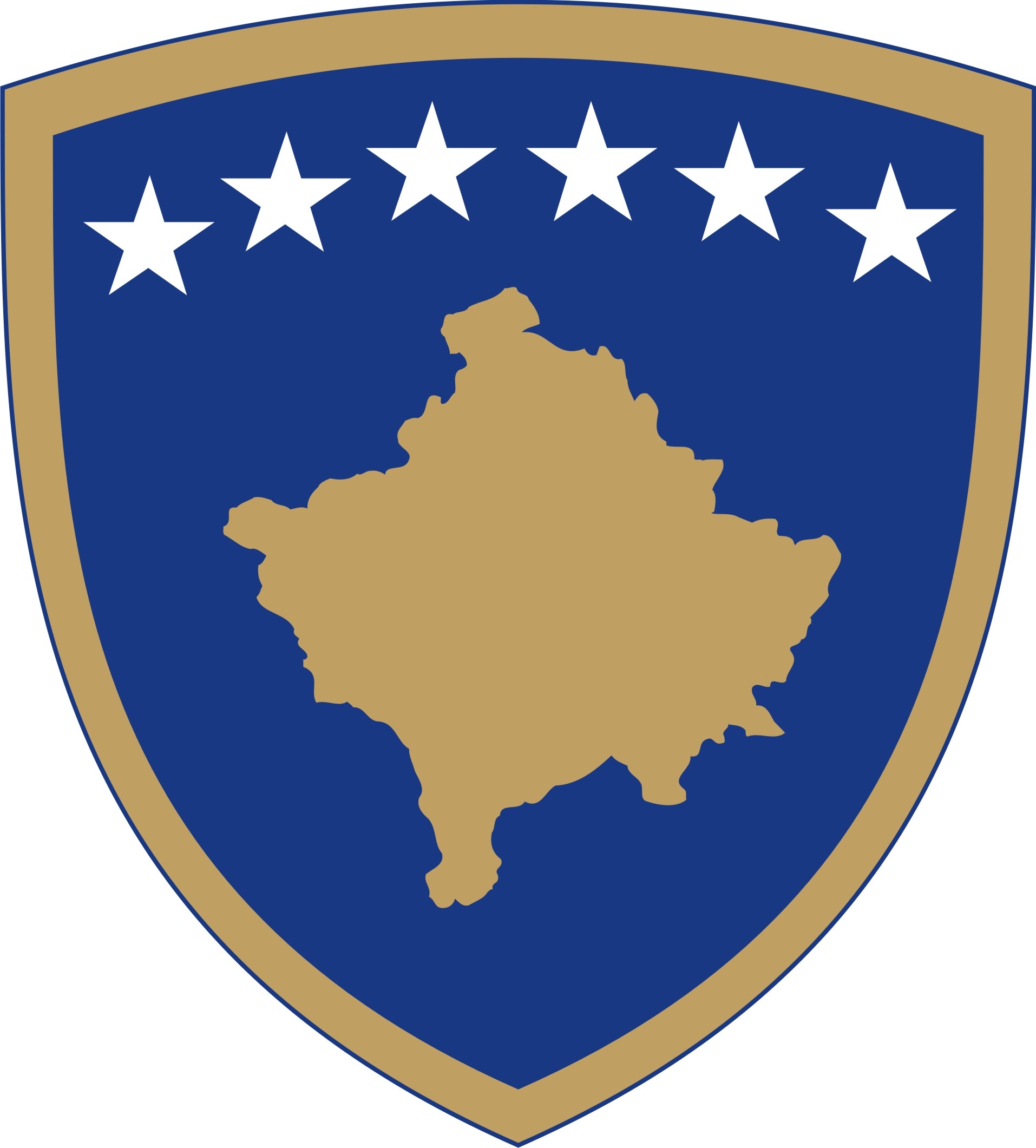 Republika e KosovësRepublika Kosova-Republic of KosovoQeveria-Vlada-Government Ministria e Zhvillimit EkonomikMinistarstvo Ekonomskog Razvoja-Ministry of Economic Development______________________________________________________________________________DOKUMENT KONSULTIMI PËRDRAFT KONCEPT DOKUMENTIN NË FUSHËN E KONKURRENCËSPërmbledhje e shkurtër rreth Draft Koncept dokumentit në fushën e konkurrencës___________________________________________________________________________Vendosja e konkurrencës së lirë dhe mbrojtja e saj janë një segment i rëndësishëm për ekzistimin e ekonomisë së të tregut dhe së konkurrenca zënë vend të rëndësishëm në politikat ekonomike. Ky institucion e koncepton funksionimin e tij si nxitës dhe “avokat” i konkurrencës dhe i interesave të konsumatorit dhe bizneseve, me synim final që tregu të gjenërojë zhvillimin.Ministria e Tregtisë dhe Industrisë është përgjegjëse për hartimin e kornizës ligjore për fushën e Konkurrencës. Në kuadër të strukturës organizative të Ministrisë së Tregtisë dhe Industrisë është Departamenti për Integrime Evropiane dhe Koordinim të Politikave, që është përgjegjës për hartimin e Koncept Dokumenteve. Në bashkëpunim me Autoritetin Kosovar të Konkurrencës, Ministritë relevante dhe palët e interesit është arritur në përfundim se Ligji Nr. 03/L-229 për Mbrojtjen e Konkurrencës ka nevojë për ndryshime ose hartimin e një ligji të ri në mënyrë që të përmirësoj efikasitetin e Autoritetit dhe të adresoj më mirë nevojat e tregut në fushën e konkurrencës. Andaj, me datë 15 maj 2018 me numër të protokollit 853 Sekretari i Përgjithshëm i MTI-së ka formuar grupin punues për hartimin e draftit fillestar të Koncept Dokumentit në Fushën e Konkurrencës. Gjithashtu, Koncept Dokumenti në Fushën e Konkurrencës është përfshirë edhe në listën e Koncept Dokumenteve për vitin 2018. Qëllimi i këtij Koncept Dokumenti është që të propozoj opsionin më adekuat për të adresuar problemin kryesor që krijon  vështirësi në funksionimin e lirë të tregut dhe mbrojtjen e konkurrencës. Andaj, bazuar në udhëzuesin dhe doracakun për hartimin e koncept dokumenteve është hartuar ky Koncept Dokument i cili do të propozoj opsionin e rekomanduar nga grupi punues bazuar në analizën lidhur me Ligjin në fuqi për mbrojtjen e konkurrencës në tregun e Kosovës. Përkufizimi i problemit fillon me një analizë të përgjithshme bazuar në Programin e Kombëtar për Zbatimin e Marrëveshjes së Stabilizim Asocimit (PKZMSA) 2018-2022. Sa i përket legjislacionit të BE-së, duke u bazuar në kapitullin e 8-të të Acquis-së politika e konkurrencës  është një nga parimet bazë të tregut të brendshëm të BE-së. Acquis në fushën e konkurrencës përfshin anti-trustin dhe politikat e kontrollit të ndihmës shtetërore. Kapitulli përmban legjislacion, rregulla dhe procedura për sjelljen jo-konkurruese të ndërmarrjeve siç janë marrëveshjet e ndaluara ndërmjet ndërmarrjeve dhe abuzimi me pozitën dominuese në treg. Këtu gjithashtu përfshihen edhe analizat e bashkimit të ndërmarrjeve dhe funksioni parandalues i Qeverisë në dhënien e ndihmës shtetërore që çrregullon konkurrencën në treg. Legjislacioni i BE-së në fushën e konkurrencës buron nga Traktati për Funksionimin e BE-së (TFBE). Më konkretisht, neni 37 i TFBE rregullon monopolet shtetërore të karakterit komercial, nenet 101-105 kanë të bëjnë me rregullat e zbatueshme për ndërmarrjet, neni 106 me ndërmarrjet publike dhe ndërmarrjet me të drejta të veçanta ose ekskluzive, dhe nenet 107-109 të traktatit kanë të bëjnë me rregullat e zbatueshme për ndihmën shtetërore.  Sa i përket politikave të konkurrencës, dispozitat e MSA-së kërkojnë që Republika e Kosovës të zbatojë rregullat e konkurrencës dhe gradualisht të përafroj legjislacionin e saj me legjislacionin e BE-së duke filluar nga hyrja në fuqi e Marrëveshjes (nenet 74, 75 të MSA-së).  Më konkretisht, neni 75 “Konkurrenca dhe Dispozitat tjera“ definon përgjegjësitë e Autoritetit të Konkurrencës dhe ofron kornizën për funksionimin e marrëveshjes në lidhje me tregtinë mes BE-së dhe Kosovës në të gjitha marrëveshjet midis ndërmarrjeve, vendimet nga grupe ndërmarrjesh dhe praktikat e bashkërenduara midis ndërmarrjeve që parandalojnë, kufizojnë ose çrregullojnë konkurrencën. Autoriteti Kosovar i Konkurrencës në Planin e Veprimit për Zbatimin e MSA-së (PKZMSA), në bllokun tre: “Standardet  Evropiane – Përafrimi i Legjislacionit të Kosovës me acquis së BE-së në kapitullin 8 - Politikat e Konkurrencës” ka listuar një numër masash afatshkurtër dhe afatmesme të cilat duhet të realizohen në periudhën e paraparë në marrëveshjen e MSA-së. Përveç kësaj, politikat e konkurrencës janë një ndër prioritetet e Agjendës për Reforma Evropiane (ERA), përkatësisht: “Konkurrueshmëria dhe Klima e Investimeve” ku janë vendosur masat që duhet të realizohen në një afat të caktuar.Objektiva 1 – pare “Asnjë Ndryshim” status quon dhe problemi ekzistues “Vështirësi në funksionimin e lirë të tregut dhe mbrojtjen e konkurrencës” do të vazhdonte të krijonte efekte nga shkaqet e identifikuara në këtë Koncept Dokument. Rrjedhimisht,  do të vazhdojmë të kemi vakume ligjore dhe institucionale të cilat do të ndikonin në vendimmarrjen e punes së AKK duke ndikuar në mos efikasitetin e këtij institucioni. Gjithashtu, do të vazhdonim të kishim konfuzitete, pasiguri juridike dhe dublifikim të vendimeve. Kjo status quo do të sillte vakume institucionale në pozita të cilat ndikojnë në funksionimin normal të AKK-së. Një efekt tjetër i pa dëshiruar do të ishte zvarritja e lendeve nëpër gjykata, duke zvogëluar rolin ekzekutiv të AKK dhe duke krijuar paqartësi sa i përket kompetencave institucionale. Si pasojë të gjitha efektet do të cenonin konkurrencën dhe sillnin një çrregullim të tregut të lirë duke dëmtuar konsumatorin dhe funksionin e ndërmarrjeve. Objektiva 2 – Opsioni për përmirësimin e zbatimit dhe ekzekutimitOpsioni i tretë -për ngritjen e kapaciteteve profesionale të AKK Opsioni i tretë për ngritjen e kapaciteteve profesionale të AKK si mundësi për adresimin e problemit pa përdorur legjislacionin është një mundësi që mund të implementohet shpejtë pasi që nuk ka nevojë për ndryshime ligjore. Mirëpo, ky opsion do t’i adresonte deri në një masë efektet dhe shkaqet të cilat shpien tek problemi kryesor që po analizohet në këtë Koncept Dokument. Meqenëse, problemet që janë identifikuar në këtë Koncept Dokument janë kryesisht të ndërlidhura me bazën aktuale ligjore atëherë kemi ardhur në konkluzion së opsioni i tretë nuk mund të adresoj plotësisht problemin kryesor të identifikuar. Qëllimi i konsultimit___________________________Qëllim kryesor i konsultimit për koncept dokumentit në  fushën e konkurrencës, është   të sigurojë që opinionet, rekomandimet nga grupet e caktuara të interesit respektivisht subjektet që merren me përmbushjen e veprimeve që ndërlidhen me  bizneset, zhvillimin e afarizmit, luftës kundër infromalitetit, dhe tregut të lirë.  Një kontribut të veçantë mund të ofrojnë edhe institucionet që janë  të ndërlidhura me këtë fushë të rëndësishme si dhe  institucionet ndërkombëtare të vendosura në Kosovë të cilat në një mënyrë apo tjetër janë edhe monitorues të zbatimit të legjislacionit në fuqi. Roli dhe rëndësia e këtyre grupeve të interesit ndikon drejtpërdrejtë në përmbajtjen e koncept dokumentit  në fjalë.Për këto dhe për arsye të tjera, Qeveria e Kosovës, ka konsideruar që forma më e mirë e procesit të politik bërjes në aspektin legjislativ, është konsultimi i hershëm me grupet e interesit, të cilat në një mënyrë apo tjetër, ndikojnë drejtpërdrejtë në përmirësimin e cilësisë së këtij koncept dokumenti.Gjatë konsultimeve paraprake të organizuar në kuadër të takimit të parë publik, që është mbajtur me datë 30 korrik, 2018 janë dhënë këto komente:-Në këtë takim u diskutua për përqindjen e pozitës dominuese se a do të jetë 25% apo do të duhet të rritet në 40%, shumica e pjesëmarrësve ishin dakord për pozitën dominuese që të jetë 40% pasi që, kjo është më e pranueshme për tregun vendor dhe po ashtu është prezentë edhe në vendet e rajonit. Gjithashtu u diskutua që çdo kompani që e arrin 40%-shin të ketë kritere të veçanta për të mos keqpërdorur ketë pozitë dominuese. -U potencua së duhet të përdoret termi ndryshim-plotësim në vend të fjalëve ligj i ri, dhe të harmonizohet me ligjin për shoqëri tregtare ( koment i dhënë nga përfaqësuesi i Postës së Kosovës). Në vazhdim u potencua se Autoriteti Kosovar i Konkurrencës duhet të ketë rol ekzekutiv në vendimet që merr, si dhe puna e komisionit aktualtë vazhdojë deri në formimin e komisionit të ri dhe të mos pritet nga Kuvendi i Kosovës derisa të zgjedhë Komisionin e ri pasi që për më shumë së dy muaj nuk funksionon puna e AKK-së. -Komente kishte edhe nga përfaqësuesit e sektorit privat, në lidhje me shkurtimin e afateve për nisjen dhe pas nisjes së procedurave nga ana e AKK-së si dhe të krijohet dyshkallshmëri brenda Autoritetit Kosovar të Konkurrencës (Përfaqësuesi nga Ipko). Po ashtu, u sqarua se çka e përcakton pozitën dominuese d.m.th, neni 10 i ligjit aktual me Nr. 03/L-229 për Mbrojtjen e Konkurrencës decidivisht  sqaron ketë çështje përmes kritereve të përshkruara në të. Në këtë takim publik morën pjesë rreth 33 të ftuar,  palë të ndryshme të interesit si dhe u dhanë komente lidhur me këto çështje: pozitën dominues, rolin ekzekutiv të AKK-së, si dhe afateve për nisjen dhe mbylljen e procedurave nga Autoriteti. Pas këtij takimi të parë publik nuk kemi pranuar asnjë koment me shkrim nga palët e interesit.Ku dhe si duhet t’i dërgoni kontributet tuaja me shkrimAfati përfundimtar i dorëzimit të kontributit me shkrim në kuadër të procesit të konsultimit është pesëmbëdhjetë (15) ditë pune. Deri me 07.01.2019Të gjitha komentet e pranuara deri në këtë afat do të përmblidhen nga ana e personit përgjegjës të Ministrisë  se Trenisë dhe Industrisë Të gjitha kontributet me shkrim duhet të dorëzohen në formë elektronike në e-mail adresën: Bleron.Menzelxhiu@rks-gov.net me titull “Koncept Dokumentin në fushën e konkurrencës”Ju lutem, që komentet tuaja të ofrohen sipas udhëzimeve të shënuara më poshtë:Çka duhet të përmbajnë komentetEmri i personit/organizatës që jep komente:Fushat kryesore të veprimit të organizatës:Informatat e kontaktit të personit/organizatës (adresa, email, telefoni):Komentet:Data e dërgimit të komenteve:Forma e kontributit është e hapur, mirëpo, preferohet që kontributet tuaja t’i përfshini në kuadër të tabelës së bashkëngjitur më poshtë në këtë dokument, e cila përfshin çështjet kyçe të këtij dokumenti.Bashkëngjitur me këtë dokument, gjeni “Koncept Dokumentin në fushën e konkurrencës”Çështjet kyçeKomente rreth draftit aktualKomente shtesë1Në ligjin aktual ka mungesa të qartësimit të dispozitave që rregullojnë mandatin e pozitave dhe funksionimin në tërësi të Autoritetit. Çka mendoni, a janë trajtuar dhe adresuar ne mënyrë te duhur në ketë Koncept Dokument?2Mospërputhja me fuqinë ekonomike të tregut dhe operatoreve në tregjet përkatëse   a mendoni   që  (definimi i pozitës dominuese nga 25% në 40 %): A duhet të qëndroj 25% apo të ritet në 40% siç edhe ka rekomanduar Koncept Dokumenti?3Vendimet e AKK nuk kanë efekt ekzekutues në rast të inicimit të  konfliktit administrativ: A mendoni se është adresuar siç duhet kjo çështje në Koncept Dokument? A është dhënë rekomandimi i duhur?